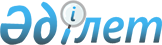 О внесении изменения в приказ Министра финансов Республики Казахстан от 27 января 2016 года № 30 "Об утверждении перечня специфик экономической классификации расходов, в том числе видов расходов, по которым регистрация заключенных гражданско-правовых сделок является обязательной"Приказ Министра финансов Республики Казахстан от 15 ноября 2021 года № 1179. Зарегистрирован в Министерстве юстиции Республики Казахстан 17 ноября 2021 года № 25178
      ПРИКАЗЫВАЮ:
      1. Внести в приказ Министра финансов Республики Казахстан от 27 января 2016 года № 30 "Об утверждении перечня специфик экономической классификации расходов, в том числе видов расходов, по которым регистрация заключенных гражданско-правовых сделок является обязательной" (зарегистрирован в Реестре государственной регистрации нормативных правовых актов под № 13301) следующее изменение:
      в Перечне специфик экономической классификации расходов, в том числе видов расходов, по которым регистрация заключенных гражданско-правовых сделок является обязательной, утвержденном указанным приказом:
      в категории 1 "Текущие затраты":
      в классе 01 "Затраты на товары и услуги":
      в подклассе 150 "Приобретение услуг и работ":
      по специфике 159 "Оплата прочих услуг и работ":
      графу 7 "Примечание" изложить в следующей редакции:
      "Кроме гражданско-правовых сделок на поставку товаров (работ и услуг): при оплате банковских услуг; при перечислении сумм на счета в Национальном Банке Республики Казахстан для конвертации и последующего перечисления на счета Торгового представительства Республики Казахстан в Российской Федерации по бюджетной программе "Формирование и реализация политики государства в сфере внутренней и внешней торговой политики, международной экономической интеграции, защиты прав потребителей, технического регулирования, стандартизации и обеспечения единства измерений, развития и продвижения несырьевого экспорта", администратором которой является Министерство торговли и интеграции Республики Казахстан, на счета Организации экономического сотрудничества и развития (далее – ОЭСР), при перечислении сумм по заключенным Соглашениям между Правительством Республики Казахстан и ОЭСР по подпрограммам "Методологическое обеспечение в сфере дошкольного образования", "Методологическое обеспечение в сфере среднего образования" и "Методологическое обеспечение в сфере высшего и послевузовского образования" бюджетных программ "Обеспечение доступности дошкольного воспитания и обучения", "Обеспечение доступности качественного школьного образования", "Обеспечение кадрами с высшим и послевузовским образованием", администратором которых является Министерство образования и науки Республики Казахстан, по бюджетным программам "Участие Казахстана в инициативах и инструментах Организации экономического сотрудничества и развития в рамках сотрудничества Казахстана с Организацией экономического сотрудничества и развития", "Обеспечение реализации страновой программы по укреплению сотрудничества между Казахстаном и Организацией экономического сотрудничества и развития", "Проведение исследования социально-экономического положения Республики Казахстан в рамках сотрудничества между Республикой Казахстан и Организацией экономического сотрудничества и развития", администратором которых является Министерство национальной экономики Республики Казахстан, "Обеспечение проведения исследований социально-экономического положения Республики Казахстан в рамках сотрудничества между Республикой Казахстан и Организацией экономического сотрудничества и развития", администраторами которой являются Министерство национальной экономики Республики Казахстан, Министерство труда и социальной защиты населения Республики Казахстан, Министерство индустрии и инфраструктурного развития Республики Казахстан, Министерство сельского хозяйства Республики Казахстан, Министерство иностранных дел Республики Казахстан, Министерство финансов Республики Казахстан, Министерство энергетики Республики Казахстан, Министерство экологии, геологии и природных ресурсов Республики Казахстан, Министерство торговли и интеграции Республики Казахстан, "Обеспечение реализации страновой программы по укреплению сотрудничества между Казахстаном и Организацией экономического сотрудничества и развития", администраторами которой являются Министерство здравоохранения Республики Казахстан, Министерство энергетики Республики Казахстан, подпрограммы "Поддержка реформирования системы здравоохранения" бюджетной программы "Формирование государственной политики в области здравоохранения", администратором которой является Министерство здравоохранения Республики Казахстан, при перечислении сумм по заключенному Соглашению о софинансировании между Национальным центром по правам человека и Программой Развития Организации Объединенных Наций в Республике Казахстан по подпрограммам "За счет софинансирования гранта из республиканского бюджета" и "За счет гранта" бюджетной программы "Укрепление Национального превентивного механизма по предупреждению пыток" администратором которой является Национальный центр по правам человека, при перечислении сумм по заключенному Соглашению о финансировании между Программой Развития Организации Обьединенных Наций в Республике Казахстан и Комитетом лесного хозяйства и животного мира Министерства экологии, геологии и природных ресурсов Республики Казахстан по подпрограммам "За счет софинансирования гранта из республиканского бюджета" и "За счет гранта" бюджетной программы "Создание условий для реинтродукции туранского тигра и оказание содействия в сохранении природных и историко-культурных объектов горного массива Улытау", администратором которой является Министерство экологии, геологии и природных ресурсов Республики Казахстан, при перечислении сумм по подпрограммам "За счет софинансирования гранта из республиканского бюджета" и "За счет гранта" бюджетной программы "Обеспечение реализации проектов, осуществляемых совместно с международными организациями", администратором которой является Министерство труда и социальной защиты населения Республики Казахстан, по подпрограммам "За счет софинансирования гранта из республиканского бюджета" и "За счет гранта" бюджетной программы "Институциональная поддержка регионального хаба в сфере государственной службы", администратором которой является Агентство Республики Казахстан по делам государственной службы, при перечислении сумм по заключенному контракту на закуп консалтинговых услуг между ГУ "Комитет государственных доходов Министерства финансов Республики Казахстан" и исполнительным агентством Конференции Организации Объединенных Наций по торговле и развитию (ЮНКТАД) по подпрограмме "Проведение социологических, аналитических исследований и оказание консалтинговых услуг" бюджетной программы "Услуги по обеспечению бюджетного планирования, исполнения и контроля за исполнением государственного бюджета и противодействию экономическим и финансовым преступлениям и правонарушениям", администратором которой является Министерство финансов Республики Казахстан, на счета загранучреждений Республики Казахстан по бюджетным программам "Обеспечение реализации информационно-имиджевой политики", "Услуги по координации внешнеполитической деятельности", "Представление интересов Республики Казахстан в международных организациях, уставных и других органах Содружества Независимых Государств", "Заграничные командировки", "Проведение мероприятий за счет резерва Правительства Республики Казахстан на неотложные затраты", "Содействие национализации гендерно-связанных Целей устойчивого развития в странах Центральной Азии", администратором которых является Министерство иностранных дел Республики Казахстан, при оплате расходов Международного Центра по регулированию Инвестиционных Споров в соответствии с Законом Республики Казахстан "О членстве Республики Казахстан в Международном Валютном Фонде, Международном Банке Реконструкции и Развития, Международной Финансовой Корпорации, Международной Ассоциации Развития, Многостороннем Агентстве Гарантии Инвестиций, Международном Центре по Урегулированию Инвестиционных споров, Европейском Банке Реконструкции и Развития, Азиатском Банке Развития, Исламском Банке Развития, Азиатском Банке Инфраструктурных Инвестиций", при оплате расходов за использование информационной платформы для осуществления обмена информацией в налоговых целях бюджетной программы "Услуги по обеспечению бюджетного планирования, исполнения и контроля за исполнением государственного бюджета", администратором которой является Министерство финансов Республики Казахстан, при оплате арбитражных расходов и судебных расходов, вынесенных по решениям международных арбитражных органов и иностранных судов, регистрация гражданско-правовой сделки не требуется. При оплате комиссии за обслуживание банку, осуществляющему перевод средств правительственных внешних займов, при оплате услуг местных индивидуальных консультантов – физических лиц (в том числе индивидуального подоходного налога) по подпрограммам "За счет софинансирования внешних займов из республиканского бюджета", "За счет софинансирования внешних займов из средств целевого трансферта из Национального фонда Республики Казахстан", бюджетных программ, направленных на реализацию бюджетных инвестиционных и институциональных проектов за счет средств внешних займов регистрация гражданско-правовой сделки не требуется. При оплате расходов государственных учреждений, связанных с оплатой услуг аэропорта по обслуживанию воздушных судов военно-транспортной авиации Сил воздушной обороны Вооруженных сил, правоохранительных органов Республики Казахстан в странах дальнего и ближнего зарубежья при нахождении в служебных командировках, с использованием корпоративной платежной карточки, регистрация гражданско-правовой сделки не требуется.
      При оплате расходов подушевого нормативного финансирования творческих и спортивных заказов, реализуемых через государственный творческий и спортивный заказы, регистрация гражданско-правовой сделки не требуется.
      Проведение платежей по расходам на сумму, не превышающую 100-кратного месячного расчетного показателя без регистрации гражданско-правовой сделки, осуществляется на основании счета к оплате без приложения подтверждающих документов.".
      2. Департаменту бюджетного законодательства Министерства финансов Республики Казахстан в установленном законодательством Республики Казахстан порядке обеспечить:
      1) государственную регистрацию настоящего приказа в Министерстве юстиции Республики Казахстан; 
      2) размещение настоящего приказа на интернет–ресурсе Министерства финансов Республики Казахстан;
      3) в течение десяти рабочих дней после государственной регистрации настоящего приказа в Министерстве юстиции Республики Казахстан представление в Департамент юридической службы Министерства финансов Республики Казахстан сведений об исполнении мероприятий, предусмотренных подпунктами 1) и 2) настоящего пункта.
      3. Контроль за исполнением настоящего приказа возложить на курирующего вице-министра финансов Республики Казахстан.
      4. Настоящий приказ вводится в действие по истечении десяти календарных дней после дня его первого официального опубликования.
					© 2012. РГП на ПХВ «Институт законодательства и правовой информации Республики Казахстан» Министерства юстиции Республики Казахстан
				
      Министр финансовРеспублики Казахстан Е. Жамаубаев
